Dear Community Group,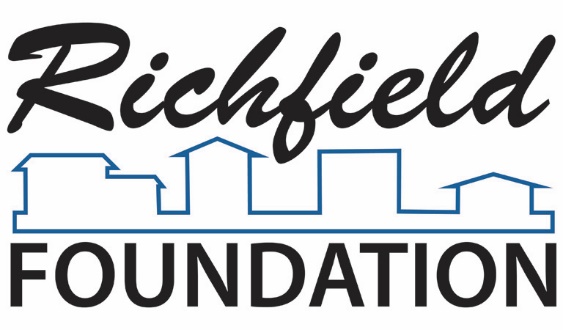 In 2014, the Richfield Foundation introduced a new Matching Grants opportunity, to match funds raised by smaller community-based groups running projects that benefit Richfield.In 2023, Matching Grant applications will be accepted April 15 through July 31, or until the budgeted funds are all approved. Decisions will be made by the Foundation Grant Committee, usually within one month. Grants will be awarded in amounts up to $500.The Matching Grants are separate from our Annual Grant-making process. Annual Grant applications will be due in the fall and decisions made in November. It is highly unlikely that a group would get grants from both sources in the same year.Both grant opportunities support the priorities of the Richfield Foundation: Successful Kids – Secure Families – Strong CommunityMore information about the Richfield Foundation is available at: www.richfieldfoundationmn.orgIf you wish to apply for funds from the Foundation, please fill out the application and send it to: info@richfieldfoundationmn.org.If you have any questions about the grant process, do not hesitate to call me at 612-203-9138 (cell).Thank You,
Susan Rosenberg
Chair of the Grants Committee
Richfield FoundationWho Should Apply for a Matching Grant?This is designed for smaller organizations, which rely heavily on volunteers to carry out their work.  It has a smaller maximum amount than the Annual Grant making process, but is available more of the year and has a shorter application.Every proposal must meet the criteria of primarily benefiting people in Richfield and fit our three stated priorities: Successful Kids-Secure Families-Strong Community. Whether athletics, arts, academics, basic human needs, etc., projects should also fit the Foundation’s goal of making it easier for people to participate fully in life in Richfield.Notes on eligibility:Your group is not required to be a registered 501(c)3 nonprofit organization (the usual formal nonprofit in the US), but your work must be the type of work such groups do.An applicant can be part of a faith community, but the proposed work should be for broader community benefit, not mainly religious purposes.We will not support work that includes lobbying, political campaigns, or partisan political activity.We will not fund applications that primarily benefit an individual or household.The Matching RequirementWe hope these grants will increase the impact of your grassroots fundraising efforts.  An important part of your application is the description of the fundraising efforts to be matched:The match will be dollar-for-dollar, up to $500, for all the funds you raise in the fundraising described in your application. You can apply before you complete the fundraising, so you can use the match as an incentive to your supporters. If so, please include an estimate of how much you think you can raise from the fundraising you describe. This will give us time to let you know if you will qualify for the match. After your fundraising is complete, we will work with you to confirm the exact amount.Or you can apply after your fundraising effort is complete. Please submit your application within one month after your fundraising is complete, and let your supporters know about the Foundation’s contribution.All funds you raise will be taken into consideration when determining matching grants, but groups are encouraged to hold events that boost small donations such as car-washes or individual appeals.Thank you very much for your hard work in making Richfield better and your interest in working with the Richfield Foundation.  1.	Organization: _________________________________________________________________	Website (if applicable): __________________________________________________________	Address: _____________________________________________________________________	Phone: ______________________________________________________________________
2.	IRS Tax Exempt Number (if a registered 501c3):______________________________________
You are not required to be a 501c3 nonprofit, but must use the funds in a manner that matches that of a 501c3.
3.	Contact Person (name and title): _________________________________________________	Email: _______________________________________________________________________	Address (if differs from above): ___________________________________________________	Phone: ______________________________________________________________________4.	Project Leader (name and title) : _________________________________________________	Email: _______________________________________________________________________	Address: _____________________________________________________________________	Phone: ______________________________________________________________________5.	Name of Project: _________________________ Requested Amount: _____________________6.	Describe how you plan to use the funds you raise, including a description of who will benefit from the activity. Your work should primarily support Richfield residents, and increase opportunity for people to participate in community life.	____________________________________________________________________________	____________________________________________________________________________	____________________________________________________________________________	____________________________________________________________________________7.	Describe the funding source(s) you would like the Foundation to match. Include how much you have raised or expect to raise. If your application is approved, you will need to provide an accounting of the fundraising, so we know the exact matching amount to send you.	____________________________________________________________________________	____________________________________________________________________________	____________________________________________________________________________	____________________________________________________________________________	____________________________________________________________________________	____________________________________________________________________________	____________________________________________________________________________	____________________________________________________________________________8.	Provide any additional information on the organization or activity that would help us understand how your application fits our goals and meets the criteria of the matching grant program.	____________________________________________________________________________	____________________________________________________________________________	____________________________________________________________________________	____________________________________________________________________________	____________________________________________________________________________	____________________________________________________________________________	____________________________________________________________________________	____________________________________________________________________________Thank you for your interest in the Richfield Foundation Matching Grant. 
Applications are accepted April 1 to July 31, 2023. 
Please email completed application to info@richfieldfoundationmn.org